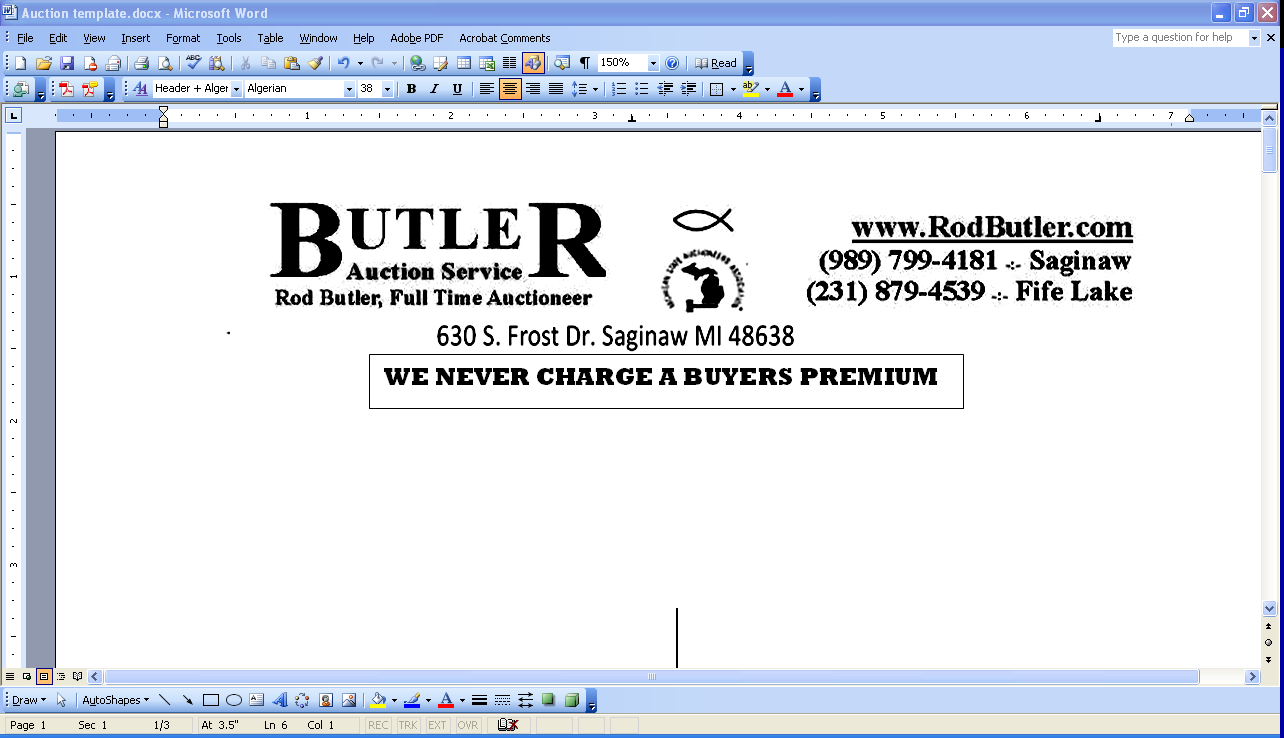 January 5th Consignment Sale at the Saginaw Masonic Temple@ 10AMAddress: 2655 N Center Rd, Saginaw, MI 48603Directions: Take M84 from Bay City South to Tittabawassee, Go East on Tittabawassee, Then go South on CenterFollowing Listed ItemsArcade/Pinball Machines: Original 1980 Pac Man Arcade Game (top notch condition), Picture tube like new, Midway MFG, 1974 one Player “Skylab” nice conditionGuns: 32 Special Winchester SN 2048354 w/ weaver scope & Williams peep sight, Winchester Model 12, 12 Gauge pump SN 1259133 (mint condition), New England 2 Barrel Single Shot, One Barrel is a 22G & One Barrel is a 410 Caliber, Browning Auto Five 12G, 2 ¾ SN G4458, Connecticut Valley Stacker 50 Caliber w/ Scope SN 814246Military Items: Bayonet w/ scabbard made in France, # 14553/Z156812 Lt Etienne M, 1873 Total Length 28 inches, Gas Mask, HatsVintage Clothing: Dresses, Pantsuits, Furs, PursesJewelry: Silver, Sterling, Costume, 14kt gold pendant, Jewelry boxes w/ many to choose fromEmmett Kelly Jr Items: including paintings, Flyers, Statues, many signed.Musical Equipment: Concertina, Gibson w/ Fiber Glassed back 1980 (?)Furniture: Glass top end tables, bedroom sets, Hope chestArts/Crafts: Numerous portable Vintage Sewing MachinesLinens: Dollies, Table Cloths, Napkins, CurtainsPorcelain Dolls: Numerous to choose fromTerms & ConditionsCash, Visa, Master, Discover (4% charge) or good Michigan check w/ proper I.D. All goods sold as-is, with no guarantees or warranties. Sales force acting as agents only and are not responsible for accidents or goods after sold. Nothing removed until settled for. Announcements made day of sale take precedence over printed matter.